Objective 44-50 – Intro to geneticsObjective 44: I can define genetics Genetics :  The study of heredity, _how traits are passed from parent to offspring	Gregor Mendel: The Father of ____Genetics__________He observed pea plants and how they passed their genetic information on to produce different pea plants. Chromosomes are made up of _DNA_______and divided into sections called ______GENES_____.Objective 45: I can describe genes and traits. Small sections of DNA are responsible for a “trait”.  These small sections are called “Genes”. __GENE____- A segment of DNA that codes for a specific trait____TRAIT__________- A characteristic an organism can pass on to it’s offspring through DNA Obj 46: I can describe the 4 types of genes __DOMINANT______- A gene that is always expressed and hides others_RECESSIVE_______- A gene that is only expressed when a dominant gene isn’t presentINCOMPLETE________ - Genes that work together to produce a third trait (red flowers + white flowers = pink flowers)_CODOMINANT________-  Genes that work together and both traits show up (red flowers + white flowers =patchy red and white flowers) Obj 47: I can describe how dominant genes mask recessive genes A _DOMINANT___gene will always _MASK (HIDE)____a ____RECESSIVE___ gene.Objective 48: I can use a punnett square to predict the probability of traits Punnett  Square - A tool we use for predicting the traits of an offspring__LETTERS_____are used as symbols to designate genes _CAPITAL____ letters are used for __DOMINANT____genes (W)LOWER CASE____ letters are used for __RECESSIVE_____ genes (w)Genes always exist in ___PAIRS________ (WW, Ww, ww)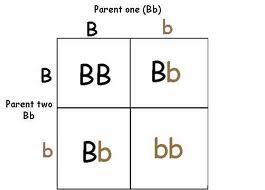 Obj 49: I can define homozygous, heterozygous, and alleles ___HOMOZYGOUS______- Two copies of the same gene     ie.  BB ___HETEROZYGOUS______ - Two different genes      ie. Bb __ALLELE____: Each variation of a given gene, expressed as either an upper or lower case letter.Obj 50: I can describe genotype and phenotype ___GENOTYPE_______  the set of alleles (the letters: Ww)__PHENOTYPE_________  the physical appearance  (widows peak or no widows peak)